 ҠАРАР                                                        ПОСТАНОВЛЕНИЕО муниципальной программе   «Профилактики и предупреждения проявлений терроризма и экстремизма на территории сельского поселения Бишкураевсий сельсовет муниципального района Туймазинский район Республики Башкортостан на 2017 – 2018 годы	В соответствии ст.14 Федерального закона от  06.10.2003г № 131-ФЗ «Об общих принципах организации местного самоуправления в Российской Федерации», ст.5 Федерального закона  от 25.07.2002 № 114-ФЗ «О противодействии экстремисткой деятельности», ст.3,5 Федерального закона  от 25.07.2002г № 114-ФЗ «О противодействии  терроризму», в целях противодействия терроризму и экстремисткой деятельности  на территории сельского поселения Бишкураевский сельсовет муниципального района Туймазинский район Республики Башкортостан                                                         ПОСТАНОВЛЯЮ:1.Утвердить муниципальную программу «Профилактики и предупреждения проявлений   терроризма и экстремизма  на территории сельского поселения Бишкураевский сельсовет муниципального района Туймазинский район Республики Башкортостан на 2017-2018 годы».2. Обнародовать данное постановление на информационном стенде  Администрации сельского поселения Бишкураевский сельсовет муниципального района Туймазинский район Республики Башкортостан и разместить на сайте Администрации сельского поселения Бишкураевский сельсовет муниципального района Туймазинский район Республики Башкортостан .3.Контроль за исполнением настоящего постановления оставляю за собой. Глава сельского поселения                                                 А.З.АбзаловОт 21 июля 2017 г. № 24УТВЕРЖДЕНАпостановлениемглавы сельского поселения Бишкураевский сельсоветмуниципального районаТуймазинский район РБот 21.07.2017 № 24Муниципальная программа«Профилактики  и предупреждения проявлений терроризма и экстремизма на территории  сельского поселения Бишкураевский сельсовет муниципального района Туймазинский район Республики Башкортостан  на 2017-2018 годы»Паспорт муниципальной  программы «Профилактики  и предупреждения  проявлений терроризма и экстремизма на территории сельского поселения Бишкураевский сельсовет муниципального района Туймазинский район Республики Башкортостан   на 20172018 годы»1. Содержание проблемы и обоснование необходимости ее решения программными методамиНеобходимость подготовки программы и последующей ее реализации вызвана тем, что современная ситуация в сфере борьбы с терроризмом и экстремизмом в Российской Федерации остается напряженной. В условиях когда наметилась тенденция к стабилизации обстановки в регионах Северного Кавказа, где террористы практически лишены возможности осуществлять подрывные действия силами крупных вооруженных формирований, их деятельность организуется по принципу нанесения точечных ударов по жизненно важным объектам и местам со значительным скоплением людей на всей территории России.Наиболее остро встает проблема обеспечения антитеррористической защищенности объектов социальной сферы. Уровень материально-технического оснащения учреждений образования, культуры характеризуется не достаточно высокой степенью уязвимости в диверсионно-террористическом отношении.Характерными недостатками по обеспечению безопасности на ряде объектов социальной сферы, образования, культуры являются: отсутствие физической охраны, отсутствие тревожной кнопки сигнализации, систем оповещения, видеонаблюдения, металлических дверей и надежного ограждения. Имеют место недостаточные знания и отсутствие навыков обучающихся, посетителей и работников правилам поведения в чрезвычайных ситуациях, вызванных проявлениями терроризма и экстремизма.Наиболее проблемными остаются вопросы, связанные с выполнением мероприятий, направленных на обеспечение безопасности, требующих вложения значительных финансовых средств. Именно этим и вызвана необходимость решения данной задачи программно-целевым методом.Цели и задачи программы, сроки и этапы ее реализацииОсновными целями Программы являются реализация политики в области терроризма и экстремизма на территории сельского поселения Бишкураевский сельсовет, совершенствование системы профилактических мер антитеррористической и антиэкстремистской направленности, предупреждение террористических и экстремистских проявлений на территории поселения, укрепление межнационального согласия, достижение взаимопонимания и взаимного уважения в вопросах межэтнического и межкультурного сотрудничества.Основными задачами Программы являются повышение уровня межведомственного взаимодействия по профилактике терроризма и экстремизма, сведение к минимуму проявлений терроризма и экстремизма на территории поселения, усиление антитеррористической защищенности объектов социальной сферы, привлечение граждан, негосударственных структур, в том числе СМИ и общественных объединений, для обеспечения максимальной эффективности деятельности по профилактике проявлений терроризма и экстремизма, проведение воспитательной, пропагандистской работы с населением поселения, направленной на предупреждение террористической и экстремистской деятельности, повышения бдительности.Исполнение мероприятий, предусмотренных Программой, позволит решить наиболее острые проблемы, стоящие перед администрацией сельского поселения  и обществом, в части создания положительных тенденций повышения уровня антитеррористической устойчивости поселения, что в результате окажет непосредственное влияние на укрепление общей безопасности.Программа будет осуществлена в течение 2016 - 2018 годов.Программные мероприятияПрограмма включает мероприятия по приоритетным направлениям в сфере профилактики терроризма и экстремизма:-информационно-пропагандистское противодействие терроризму и экстремизму;-организационно-технические мероприятия.Перечень программных мероприятий приведен в приложении №1 к программе.IV. Ресурсное обеспечение ПрограммыФинансирование программы предполагается осуществлять за счет бюджета сельского поселения.V.Организация управления реализацией Программы и контроль за ходом ее выполнения         Контроль за исполнением программных мероприятий осуществляется администрацией сельского поселения Бишкураевский сельсоветVI. Ожидаемые результаты реализации ПрограммыРеализация мероприятий Программы позволит снизить возможность совершения террористических актов на территории сельского поселения.Глава сельского поселенияБишкураевский  сельсоветмуниципального районаТуймазинский район Республики Башкортостан                                    А.З.АбзаловПриложение к муниципальной  программе«Профилактики и предупреждения проявлений  терроризма и экстремизма на территории сельского поселения Бишкураевский сельсовет муниципального района Туймазинский район РБ»Башкортостан Республикаһының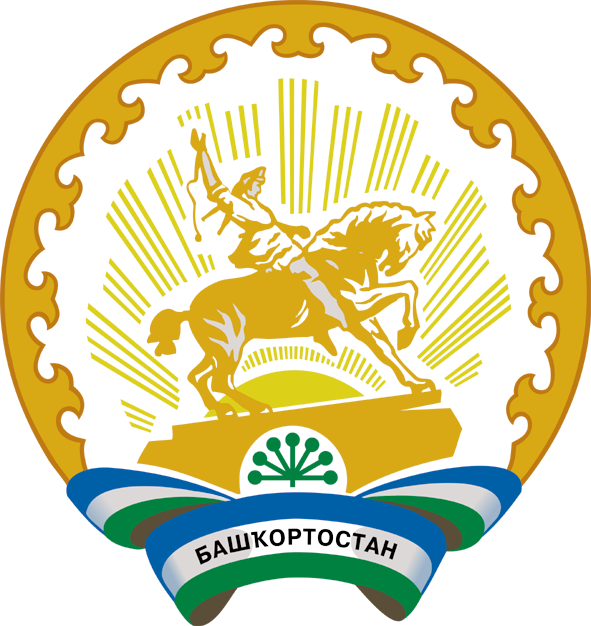 Туймазы районы муниципальрайонының Бишкурай ауыл советы                     ауыл биләмәһе башлығы452793, Бишкурай ауылы, Совет урамы, 5АТел. 8(34782)34-3-40,34-3-41Глава сельского поселенияБишкураевский сельсоветмуниципального районаТуймазинский районРеспублики Башкортостан452793, село Бишкураево,ул.Советская, 5АТел. 8(34782)34-3-40,34-3-41Наименование программыПрофилактики  и предупреждения проявлений  терроризма и экстремизма  на территории сельского поселения Бишкураевский сельсовет муниципального района Туймазинский район Республики Башкортостан   на 2017 – 2018 годы»Правовая основа программыФедеральный закон от 06.10.2003 № 131-ФЗ «Об общих принципах организации местного самоуправления в Российской Федерации» Федеральный  закон от 25.07.2002 № 114 «О противодействии экстремистской деятельности» Федеральный закон от 06.03.2006 № 35 «О противодействии терроризму»Заказчик программыАдминистрация сельского поселения Бишкураевский сельсоветРазработчик программыАдминистрация сельского поселения Бишкураевский сельсоветЦели и задачи программыЦель программы:1.Противодействие терроризму и экстремизму и защите граждан, проживающих на территории сельского поселения Бишкураевский сельсовет  от террористических и экстремистских актов; 2.Воспитание культуры толерантности и межнационального согласия;3.Достижение необходимого уровня правовой культуры граждан как основы толерантного сознания и поведения;4.Формирование в молодежной среде мировоззрения и духовно-нравственной атмосферы этнокультурного взаимоуважения, основанных на принципах уважения прав и свобод человека, стремления к межэтническому миру и согласию, готовности к диалогу;5. Общественное осуждение и пресечение на основе действующего законодательства любых проявлений дискриминации, насилия, расизма и экстремизма на национальной и конфессиональной почве.Задачи программы:1.Своевременное информирование населения сельского поселения Бишкураевский сельсовет  по вопросам противодействия экстремизму и терроризму;2.Содействие правоохранительным органам в выявлении правонарушений и преступлений данной категории, а также ликвидации их последствий;3.Пропаганда толерантного поведения к людям других национальностей и религиозных конфессий;4. Организация воспитательной работы среди детей и молодежи, направленная на устранение причин и условий, способствующих совершению действий экстремистского характера.Сроки реализации программы2017-.г.Исполнители программыАдминистрация сельского поселения Бишкураевский  сельсоветИсточник финансирования программыСредства бюджета поселения (по мере необходимости)Всего по Программе: 33000 руб.Объем средств выделяемых на реализацию мероприятий настоящей Программы ежегодно уточняется при формировании бюджета поселения на соответствующий финансовый год.Ожидаемые конечные результаты реализации программыСовершенствование форм и методов работы органа местного самоуправления - сельского поселения по противодействию экстремизму и терроризму, проявления  национальной и расовой нетерпимости, противодействию этнической дискриминации на территории сельского поселения Бишкураевский  сельсовет; Распространение культуры интернационализма, согласия, национальной и религиозной терпимости в среде учащихся общеобразовательных учреждений сельского поселения; Препятствование созданию и деятельности националистических экстремистских молодежных группировок; Укрепление и культивирование в молодежной среде атмосферы межэтнического согласия и толерантности;Формирование единого информационного пространства для пропаганды и распространения на территории сельского поселения идей гражданской солидарности, уважения к другим культурам.Контроль за реализацией ПрограммыКонтроль за выполнением настоящей Программы осуществляет администрация сельского поселения Бишкураевский сельсовет.№№п/пНаименование мероприятийОтветственныеСрок исполненияСрок исполненияИсточник финансированияФинансовые затраты (тыс.руб.)1.1.Проведение заседаний          Антитеррористической комиссии при администрации Бишкураевского сельсовета по вопросам              профилактики террористических угроз на территории сельского поселения  Бишкураевский  сельсоветПредседатель комиссииОдин раз в кварталОдин раз в кварталБез финансирования1.2.Обучение населения способам защиты и действиям при возникновении антитеррористической угрозы    Администрация сельского  поселенияВ течение периодаВ течение периодабез финансирования-1.3.Осуществление через СМИ     информационных сообщений,   публикации статей и заметок с целью предупреждения антитеррористических и экстремистских проявлений    Администрация сельского  поселения1раз в полугодие1раз в полугодиебюджет поселения3 тыс. рублей1.4.Обеспечение пропаганды   знаний в области защиты населения от чрезвычайных  ситуаций при обнаружении подозрительных предметов, взрывных устройств:- приобретение видеофильмов;- изготовление и распространение информационных листов,  памяток          Администрацияпоселения1 раз в квартал1 раз в кварталбюджет поселения5 тыс. рублей1.5.Обновление уголков на объектах с массовым пребыванием людей по пожарной безопасности, антитеррористической  и экстремистской деятельности   (по согласованию) МКУ сельского поселения Бишкураевский сельсовет «Культурно-досуговый центр»1 раз в год1 раз в годбюджет поселения5 тыс. рублей1.6.Обеспечение антитеррористической безопасности граждан в период подготовки и проведения выборных кампаний, праздничных, культурных, спортивных мероприятий с массовым участием населенияАдминистрация сельского поселенияв течение всего периодав течение всего периодабез финансирования-1.7.Регулярное проведение проверок состояния антитеррористической защищенности опасных объектов: объектов социально-жилищно-культурной сферы, энергетики, водоснабжения; взрыво- и пожароопасных объектов, транспортной инфраструктуры.Антитеррористическая комиссия администрации1 раз в год1 раз в годбез финансирования-2.1.Проведение учений и тренировок на объектах культуры, спорта и образования по отработке взаимодействия органов исполнительной власти и      правоохранительных органов   при угрозе совершения        террористического акта        Администрация  сельского поселенияАдминистрация  сельского поселенияв течение всего периодабез финансирования2.2.Выявление фактов проживания в жилых помещениях без регистрацииАдминистрация   сельского поселенияАдминистрация   сельского поселенияв течение всего периодабез финансирования-Принять меры по укреплению материально-технической базы учреждений, в т.ч. освещение и ограждение, наличие противопожарного инвентаря, объектов фото и видеофиксации.Администрация сельского  поселенияАдминистрация сельского  поселенияВ течении всего периодабюджет поселения20 тыс. рублей2.3.Организация и проведение профилактической работы среди учащихся средних общеобразовательных школ с целью разъяснения ответственности за заведомо ложные сообщения об угрозе совершения террористических актов и распространение экстремистских материаловАдминистрация сельского поселения, Администрация сельского поселения, апрель,сентябрьбез финансирования-2.4.Сохранение историко-культурного наследия  и развитие музейного дела, проведение акций, направленных на сохранение и возрождение самобытных форм традиционной культуры Администрация сельского поселения, Администрация сельского поселения, в течение всего периодабез финансирования-2.5.Духовно-нравственное воспитание детей и молодежи, в том числе:- проведение тематических мероприятий: фестивали, конкурсы, викторины, с целью формирования у граждан уважительного отношения к традициям и обычаям различных народов и национальностей;- проводить социальное исследования в коллективах  учащихся общеобразовательных школ на предмет выявления степени распространения экстремистских идей и настроенийАдминистрация сельского  поселения,Администрация сельского  поселения,в течение всего периодабез финансирования-2.6.Профилактика экстремистской деятельности в молодежной среде путем проведения информационно-профилактической работы:-  организовать и провести круглые столы, семинар с привлечением должностных лиц и специалистов по мерам предупредительного характера при угрозах террористической и экстремистской направленностиАдминистрация сельского  поселения, Администрация сельского  поселения, в течение всего периодабез финансирования-2.7Осуществлять контроль на территории муниципального образования на предмет выявления и ликвидации последствий экстремистской деятельности, которые проявляются в виде  нанесения на архитектурные сооружения символов и знаков экстремистской направленности.Администрация сельского поселенияАдминистрация сельского поселения1 раз в кварталбез финансирования